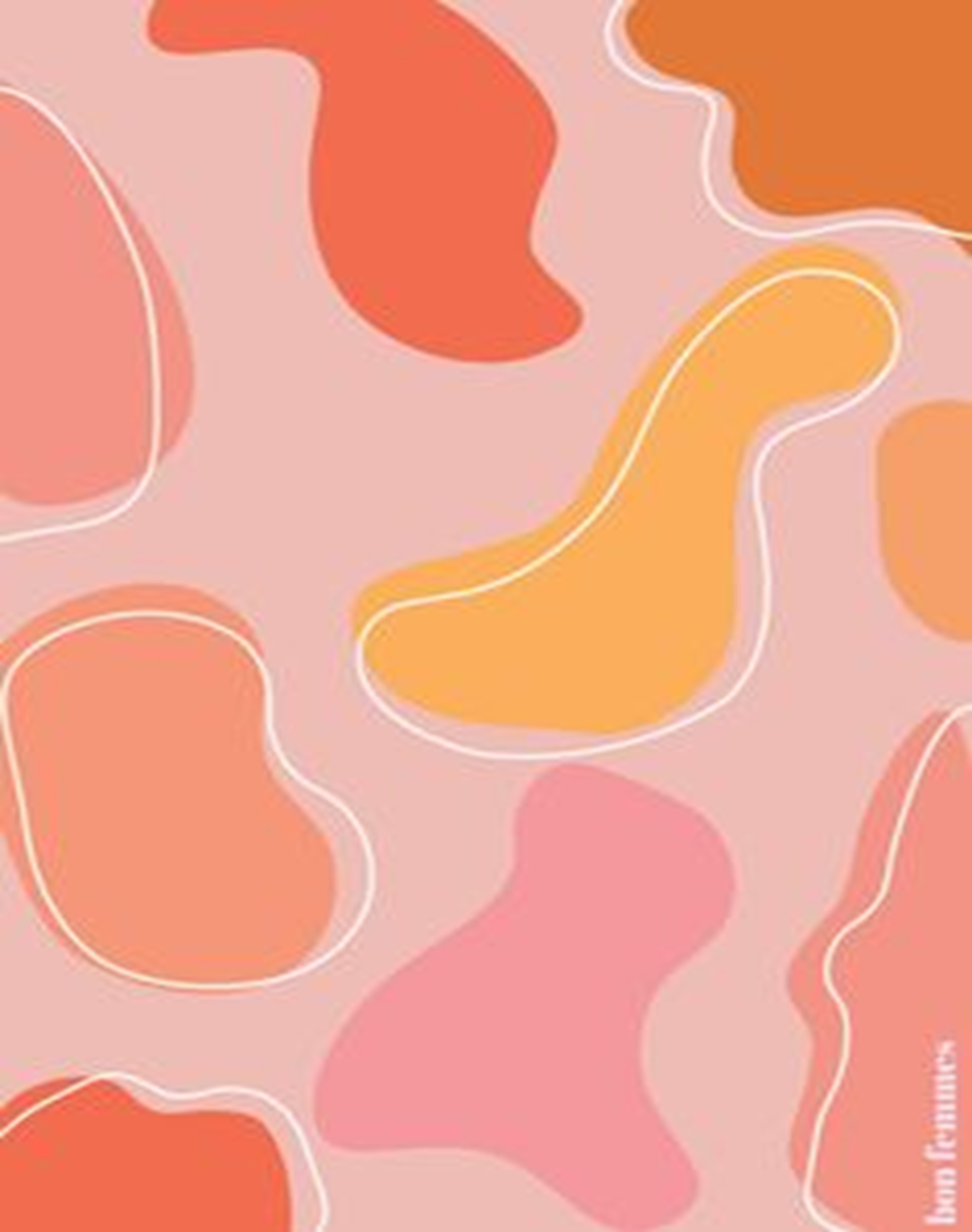 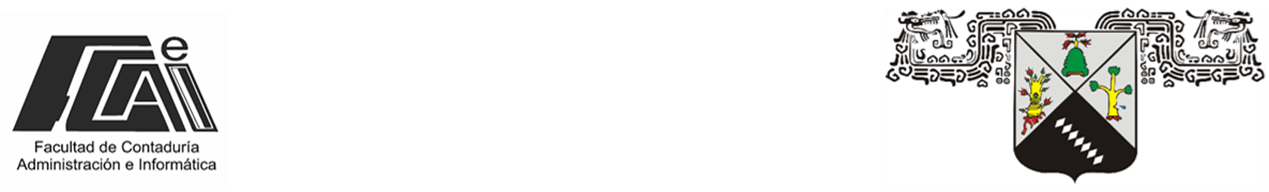 LA HIPOTESISLa hipótesis se puede definir como una predicción o explicación provisoria (mientras no sea contrastada) de la relación entre 2 o más variables. Así pues, el problema-pregunta precede a la hipótesis-respuesta que, a su vez, deriva del/los objetivo/s de la investigación.TIPOS DE HIPOTESIS1. Hipótesis nulaLa hipótesis nula hace referencia a que no existe ninguna relación entre las variables que han sido objeto de investigación. También es llamada “hipótesis de no relación”, pero no debe ser confundida con una relación negativa o inversa. Simplemente, las variables estudiadas parecen no seguir ningún patrón concreto.Se acepta la hipótesis nula si el estudio científico da como resultado que las hipótesis de trabajo y alternativas no son observadas.2. Hipótesis generales o teóricasLas hipótesis generales o teóricas son las que los científicos establecen de forma previa al estudio y conceptualmente, sin cuantificar las variables. Generalmente, la hipótesis teórica nace de procesos de generalización a través de ciertas observaciones preliminares sobre el fenómeno que desean estudiar.3. Hipótesis de trabajoLa hipótesis de trabajo es la que sirve para intentar demostrar una relación concreta entre variables a través de un estudio científico. Estas hipótesis se verifican o se refutan por medio del método científico, por lo que en ocasiones también se conocen como “hipótesis operacionales”. Generalmente, las hipótesis de trabajo nacen de la deducción: a partir de ciertos principios generales, el investigador asume ciertas características de un caso particular. Las hipótesis de trabajo tienen varios subtipos: asociativas, atributivas y causales.4. Hipótesis alternativasLas hipótesis alternativas intentan ofrecer una respuesta a la misma pregunta que las hipótesis de trabajo. No obstante, y tal como se puede deducir por su denominación, la hipótesis alternativa explora relaciones y explicaciones distintas. De este modo es posible investigar acerca de distintas hipótesis durante el transcurso de un mismo estudio científico. Este tipo de hipótesis también puede subdividirse en atributivas, asociativas y causales.5. Hipótesis relativasLas hipótesis relativas dan constancia de la influencia de dos o más variables sobre otra variable.6. Hipótesis condicionalesLas hipótesis condicionales sirven para señalar que una variable depende del valor de otras dos. Se trata de un tipo de hipótesis muy parecido a las causales, pero en este caso existen dos variables “causa” y solo una variable “efecto”.7. Hipótesis probabilísticasEste tipo de hipótesis indican que hay una relación probable entre dos variables. Es decir, la relación se cumple en la mayoría de casos estudiados.8. Hipótesis determinísticasLas hipótesis determinísticas indican relaciones entre variables que se cumplen siempre, sin excepción.Describe a la hipótesis que afirman la existencia de uniformidades empíricas.A mi me pareció que esta hipótesis es por dependiendo el puesto o el cargo importante que tengas es mayor trabajo y mayor carga que los escalones mas abajo.Describe a la hipótesis que se ocupan en tipos ideales complejosEs el resultado lógico de una ciencia que está condicionada por la circunstancia de que el flujo en eterno progreso de la cultura plantea problemas siempre nuevos. Esto implica que los tipos ideales deben ser reelaborados y remplazados por otros nuevos desde el momento en que la realidad social se encuentra en continua evolución